Bestellfax an: 0351 – 212 38 40Bitte in Blockschrift ausfüllen:Allgemeine Geschäftsbedingungendes StadtSportBund Dresden e.V.für die Bestellung von Eintrittskarten zur Gala des Dresdner Sports 2019I. GeltungsbereichFür sämtliche Verträge die Bestellung und Lieferung von Eintrittskarten betreffend gelten ausschließlich die nachfolgenden allgemeinen Geschäftsbedingungen des StadtSportBund Dresden e.V. (nachfolgend SSBD genannt), die der Kunde mit seiner Bestellung akzeptiert.II. VertragsabschlussDer SSBD verkauft die Eintrittskarten ausschließlich im eigenen Namen und auf eigene Rechnung.Das Angebot für einen Vertragsabschluss geht vom Kunden aus, sobald das Bestellformular unterschrieben beim SSBD per Fax, Post oder E-Mail eingegangen ist. Erst mit der Übersendung der Rechnung und der darauf ausgewiesenen Rechnungsnummer (gleich Auftragsnummer) durch den SSBD kommt ein Vertrag zwischen dem Kunden und dem SSBD zustande.Für die Richtigkeit der vom SSBD kommunizierten Daten und Preise wird keine Gewähr übernommen. Bei Nichtverfügbarkeit von bestellten Eintrittskarten wird der Kunde umgehend vom SSBD unterrichtet.III. LieferungDie Zustellung der Eintrittskarten findet i.d.R. auf dem Postweg statt. Sollte die Lieferadresse von der im Bestellformular angegebenen Adresse abweichen, ist diese unmissverständlich mitzuteilen. Gleiches gilt auch für eine abweichende Rechnungsadresse.Der Versand der Eintrittskarten erfolgt nach Eingang der Bezahlung bzw. spätestens bis zum 16.03.2019.Hält der SSBD den vereinbarten Liefertermin nicht ein, kann der Kunde dem SSBD eine angemessene Nachfrist setzen. Erst nach Ablauf der Nachfrist kann der Kunde durch schriftliche Erklärung vom Vertrag zurücktreten, es sei denn, die Eintrittskarten wurden zwischenzeitlich bereits versandt.Unmittelbar nach Erhalt der gelieferten Eintrittskarten sind diese auf Übereinstimmung mit dem Vertrag zu überprüfen und etwaige Abweichungen unverzüglich durch den Kunden schriftlich gegenüber dem SSBD zu rügen. Das Versandrisiko trägt der Kunde. Auf Wunsch können die Eintrittskarten auch innerhalb der üblichen Geschäftszeiten in der Geschäftsstelle des SSBD (Margon Arena, Bodenbacher Str. 154, 01277 Dresden) durch den Kunden abgeholt werden.IV. Widerrufs- und RückgaberechtDer Verkauf von Eintrittskarten für Veranstaltungen ist eine Dienstleistung aus dem Bereich Freizeitveranstaltungen. Damit liegt gemäß § 312 b Abs. 3 Nr. 6 BGB kein Fernabsatzvertrag vor. Dies bedeutet, dass ein zweiwöchiges Widerrufs- und Rückgaberecht ausgeschlossen ist. Jede Bestellung von Eintrittskarten ist damit unmittelbar nach Bestätigung durch den SSBD bindend und verpflichtet den Kunden zur Abnahme und Bezahlung der bestellten Karten.V. Umtausch und RückgabeUmtausch oder Rückgabe von korrekt ausgelieferten Eintrittskarten ist ausschließlich bei Veranstaltungsausfall oder zeitlicher Verlegung auf einen anderen Veranstaltungstag möglich. Eine aus organisatorischen Gründen notwendige Verlegung des Veranstaltungsortes innerhalb einer Stadt schließt den Umtausch sowie die Rückgabe von Eintrittskarten aus.Im vorgenannten Fall kann der Kunde bis 14 Tage nach der Veranstaltung die Erstattung des Kaufpreises durch Vorlage der Eintrittskarte gegenüber dem SSBD verlangen. Danach sind Ansprüche des Kunden gegenüber dem SSBD ausgeschlossen.VII. Datenschutz und DatenverarbeitungDer SSBD bearbeitet die personenbezogenen Daten des Kunden unter Einhaltung der auf den Vertrag anwendbaren Datenschutzbestimmungen. Diese Daten (beispielsweise Name, Adresse, E-Mail, Telefonnummer etc.) werden vom SSBD in dem für die Begründung, Ausgestaltung oder Änderung des Vertragsverhältnisses erforderlichen Umfang im automatisierten Verfahren erhoben, verarbeitet und genutzt. Der SSBD ist berechtigt, diese Daten an von ihr mit der Durchführung des Kaufvertrages beauftragte Dritte zu übermitteln, soweit dies notwendig ist, damit die geschlossenen Verträge erfüllt werden können.Solange der Kunde nicht widerspricht, ist der SSBD darüber hinaus berechtigt, die erhaltenen Daten zur Beratung des Kunden, für eigene Zwecke und zur bedarfsgerechten Gestaltung ihrer Angebote zu erheben, zu verarbeiten und zu nutzen. Diese Einwilligung kann von Ihnen jederzeit ohne Angabe von Gründen widerrufen werden. [Wenn nichtzutreffend, Absatz bitte streichen!]VII. SchlussklauselnEs gilt ausschließlich das Recht der Bundesrepublik Deutschland. Gerichtsstand für alle sich aus dem Vertragsverhältnis unmittelbar oder mittelbar ergebenen Streitigkeiten ist Dresden.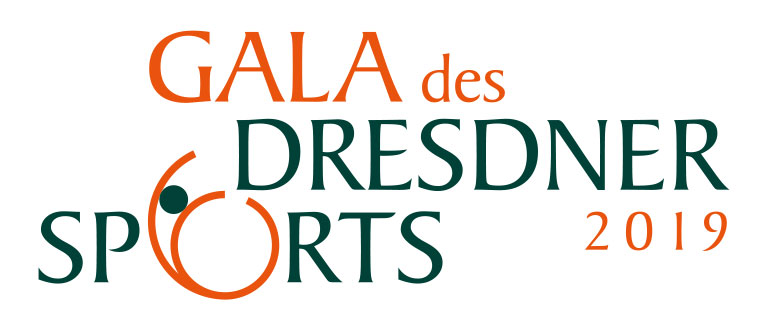 Sonnabend, 23. März 2019Internationales Congress Center Dresden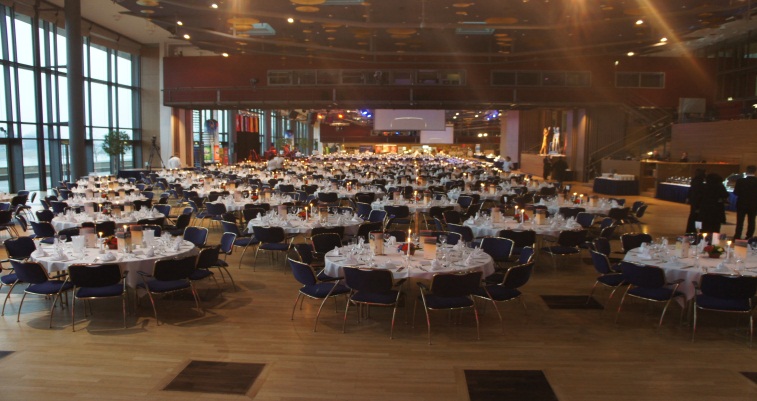 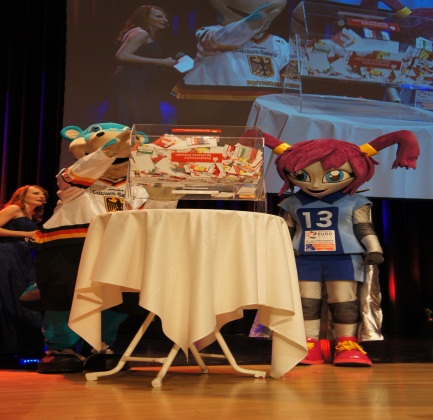 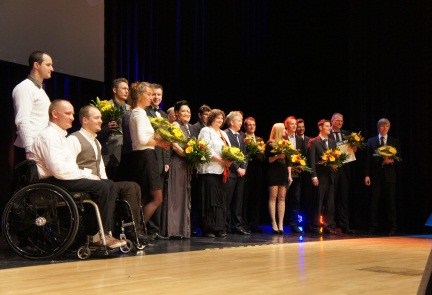 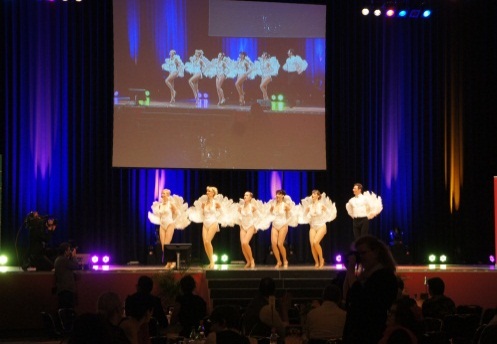 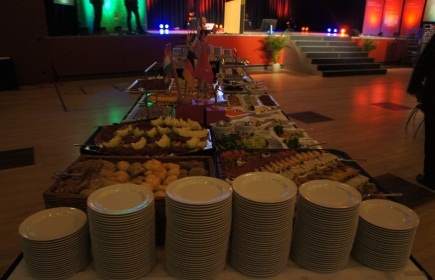 Bestellungen direkt an:StadtSportBund Dresden e.V., Bodenbacher Str. 154, 01277 DresdenE-Mail: info@ssb-dresden.dewww.ssb-dresden.deVerein / InstitutionHiermit bestelle/n ich/wir:Hiermit bestelle/n ich/wir:Hiermit bestelle/n ich/wir:Name / AnsprechpartnerHiermit bestelle/n ich/wir:Hiermit bestelle/n ich/wir:Hiermit bestelle/n ich/wir:Straße, HausnummerPLZ,  OrtEintrittskarte/n á 49,00 €Eintrittskarte/n á 49,00 €TelefonE-Mail(Buffet, Getränke lt. Abendkarte inkl.)(Buffet, Getränke lt. Abendkarte inkl.)DatumUnterschrift